ΔΕΛΤΙΟ ΕΝΗΜΕΡΩΣΗΣΑυτοψία στο έργο αποκατάστασης βλαβών και φθορών επικίνδυνων σημείων στην επαρχιακή οδό Ευγενικού - Λεπτής του Δήμου Ορεστιάδας, έκανε ο Αντιπεριφερειάρχης Έβρου Δημήτριος Πέτροβιτς.  Πρόκειται για εργολαβία προϋπολογισμού 2.850.000,00€, που εκτελείται από την Περιφερειακή Ενότητα Έβρου, σε ένα δύσκολο οδόστρωμα με πολλές φθορές, που θα αποκατασταθούν τμηματικά ενισχύοντας την οδική ασφάλεια, εντός χρονικού διαστήματος 12 μηνών. Στην ενημέρωση για την πορεία των εργασιών από επιβλέπουσα μηχανικό Ελένη Λυμπερίδου και τον εργολάβο Γιώργο Λασκαράκη παρέστη και ο Περιφερειακός Σύμβουλος Κώστας Βενετίδης.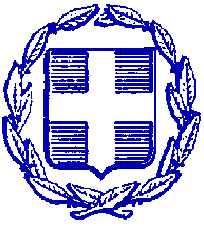 ΕΛΛΗΝΙΚΗ ΔΗΜΟΚΡΑΤΙΑΠΕΡΙΦΕΡΕΙΑ ΑΝΑΤΟΛΙΚΗΣ ΜΑΚΕΔΟΝΙΑΣ ΚΑΙ ΘΡΑΚΗΣΠΕΡΙΦΕΡΕΙΑΚΗ ΕΝΟΤΗΤΑ ΕΒΡΟΥΓΡΑΦΕΙΟ ΑΝΤΙΠΕΡΙΦΕΡΕΙΑΡΧΗΤαχ. Δ/νση: Καραολή & Δημητρίου 40Τ.Κ. 681 32, ΑλεξανδρούποληΤηλ.: 25513-50452E-mail: info@nomevrou.grinfo.evrou@pamth.gov.grΑλεξανδρούπολη, 10-6-2022